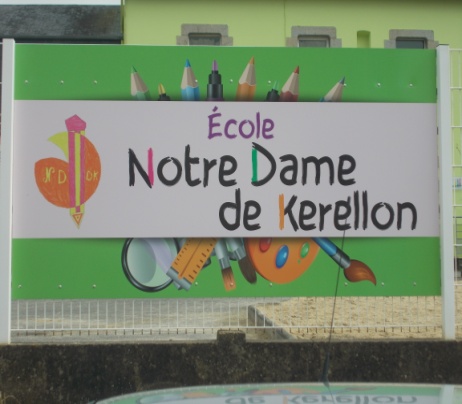 Fiche d'inscriptionRentrée 2023                                                                                                             Aîné(e)  Oui  Non ÉLÈVEResponsables de l’enfant1Pièces fournies : Plouénan, le .........................2023							Signatures des parents :……………………………………………………………………………………………………………….Inscription au restaurant scolaireNom de l’enfant : ………………………..                                                       Classe : …………….2NOMNOMPrénomsPrénomsSexe Sexe M  F Date de naissanceDate de naissanceLieu de naissance                                    ( ville et département)Lieu de naissance                                    ( ville et département)AdresseRue :                               AdresseCP :                                 AdresseVille :Renseignements relatifs                        au parent n°1 (père …)Renseignements relatifs                      au parent n°2 (mère…)NOMNOMPrénomsPrénomsAdresseRue :                               AdresseCP :                                 AdresseVille :N°de téléphoneFixe :N°de téléphonePortable :N°de téléphoneBureau :Adresse MailAdresse MailProfessionProfessionCatégorie socio professionnelle - codeCatégorie socio professionnelle - codeINSCRIPTION en maternelleINSCRIPTION en primaire(cocher la case)ECOLE d’origine :Si votre enfant est déjà scolarisé : Justificatif d’état-civil           (le livret de famille)Photocopie des vaccins (le carnet de santé)Certificat de radiation de l’école précédente.Toute l’année :  lundi   mardi    jeudi    vendrediOccasionnellement : Allergie alimentaire : oui   non    - si oui, préciser l’allergie : ………………………………………………………………………………………